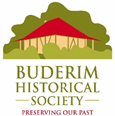 Pioneer Cottage, 5 -7 Pioneer CrescentBuderim, QldRisk Assessment GuideA guide for teachers planning a school visitContact person: Kevin BriggsPhone: 5450 1966 / 0488 021 894Email: bhsinc4556@optusnet.com.auRisk Assessment GuideThis document is designed to assist teachers or group leaders when completing their own risk assessment prior to the visit.  Teachers will be responsible for their own risk assessment according to their organisation’s requirements for a school excursion.Teachers or group leaders can minimise the risk to themselves and their group when visiting Pioneer Cottage by paying attention to the following guidelines:Provide a sufficient number of adult supervisors for the age and ability of the students. Ratios for Pioneer Cottage are – Prep and Primary 1: 5, Secondary 1: 15Disabled parking bay and Entrance ramp are available for special needs studentsClosely supervise your group at all times, obey signs and instruction labels and advice from volunteers. Alert volunteers of students with medical issues/behavioural problemsBe aware of the changes in the weather and how this may affect your environment, especially particular surfacesBe aware of the evacuation exits in case of fireAs this is a heritage building, be aware of uneven floor surfaces especially in the doorways to the veranda and in the ShedStudents may bring their own food and drinks.  No food or drink may be consumed in the Cottage, however food and drink is allowed to be consumed on the veranda and lawn areas.Toilet facilities are available at ground level.Hazard Awareness TablePart of planning a successful excursion is doing a careful risk assessment of the location beforehand. To assist with this process, we have compiled this hazard awareness table. Location/ActivityPossible HazardRisk Assessment(See Matrix)Control measureMounting and dismounting coach when parkedTrips, slip and falls stepping down from/up onto the busStreet traffic6Close adult supervisionBrief students re safetyOnce off the coach move immediately to the front lawn area of the CottageIf walking to the Pioneer Cottage along the footpathCrossing the roadMoving trafficTrips, slips and falls5Close adult supervisionBrief students re safetyChildren to walk on pavements where possible with partner holding hands, if necessaryBeware when walking on uneven or sloping surfacesLocation/ActivityPossible HazardRisk Assessment(See Matrix)Control measureGroups entering the CottageTrips, slips and falls on stairsMembers of the public may be present6Group to enter as per ratio numbers with supervisory teacher /parent. Volunteer allocated to each group (1 volunteer per area under review)Internal Staircase to AtticTrips, slips and falls5Close adult supervisionRequest students to climb and descend stairs with care making use of bannister as a guidePioneer Cottage displaysTrips, slips and fallsObjects on open displayGlass display cabinetsMembers of the public may be present6Students advised prior to visit re uneven surfaces and mats on floors in some roomsAdvise students to only touch objects if invited to do so by Cottage volunteersClose adult supervisionToiletStudents fingers trapped in doorToilet door stickingMembers of the public may be present5Students advised not to slam doorAn approved adult present if a student is using the toiletVerandaTrips, slips and fallsSplinters if sitting on floor5If wet, close supervision by adults, hazard signs displayedFloorboards sanded and paintedCOVID-Safe PlanTransmission of Covid-19 virus5Comply with ‘Conditions of Entry’Use hand sanitiser on entry to Pioneer CottageAvoid handling the exhibits unless invited to do soMask wearing if deemed necessary by Queensland Health while indoors. Hazard IdentificationThe following may assist with identifying hazards relating to activities at each stage of an excursion. Consider what could go wrong, that is, the potential injuries or illnesses that could occur. Hazards are the sources of these potential injuries or illnesses.Travel – Consider aspects of travel that may present a hazard such as walking to and from the train, crossing the road, transport to the venue Venue – Consider aspects of the excursion venue that may present a hazard such as location near water, cliffs, crowds, slippery floorsExcursion Program Activity – Consider the activities of the excursion program that may present a hazard such as hazards of bushwalking, collecting leaves, observing animals, swimming, singing at an eisteddfod, climbing Equipment – Consider any equipment that may present a hazard such as sporting equipment, high risk equipment at the venue Environment – Consider aspects of the environment that may present a hazard such as weather conditions, natural hazards such as bushfires, floods or storms, the nature of the terrain, plants and animalsPeople – Consider aspects of people that may present a hazard such as poor behaviour, the nature of participants such as maturity, age and skill, child protection issues, medical conditions or disabilitiesAccommodation – Consider aspects of accommodation that may present a hazard such as insufficient supervision, standard of accommodation and amenities, meal menus and allergies, security and child protection issuesOther – Consider other hazards related to specific excursions.Elimination or Control MeasuresHierarchy of ControlsEliminate the risk, or if this is not reasonably practicable, control the risk to the fullest extent possible by using the following hierarchy of controls.Eliminate the hazard:  Remove the hazard.  Change the activity or stop using it e.g. do not undertake a particular high risk activity such as abseiling in high wind; do not use high risk equipment.Substitute the hazard:  Replace the activity, material, or equipment with a less hazardous one e.g. choose an easier bushwalk.Isolate the hazard:  Isolate the hazard from the person at risk; isolate through distance e.g. select a lunch location well away from the water; check if a coastal walk has fencing.Use engineering controls:  Consider hiring coaches with seatbelts and ensure these are worn if availableUse administrative controls:  Establish procedures and safe practices e.g. supervision of students, clear rules, instruction in safe methods, training of staff, volunteers and students in the excursion activities or in the use of equipment and qualifications of instructors.Use personal protective equipment:  Use appropriately designed and properly fitted equipment such as safety goggles, hats and sunscreen, helmets, in conjunction with other control measures identified from above.